POKAŽITE I IMENUJTE ŽIVOTINJE KOJE SPAVAJU ZIMSKI SAN.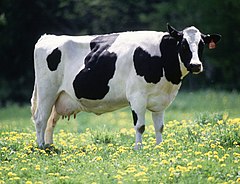 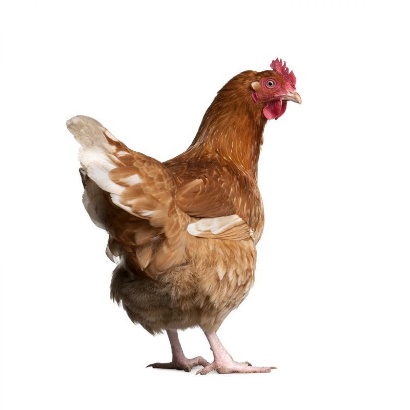 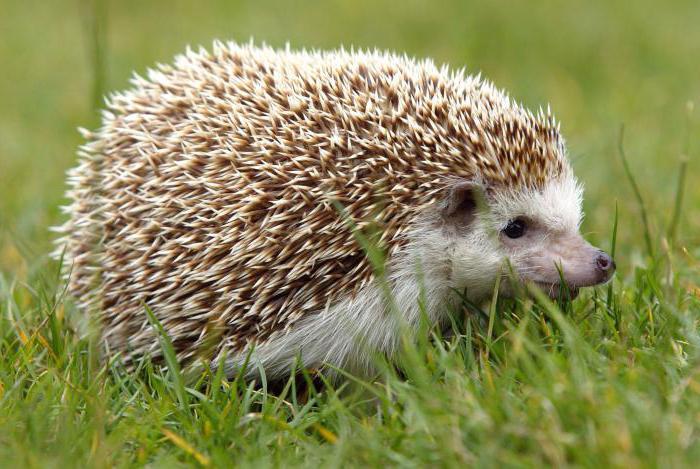 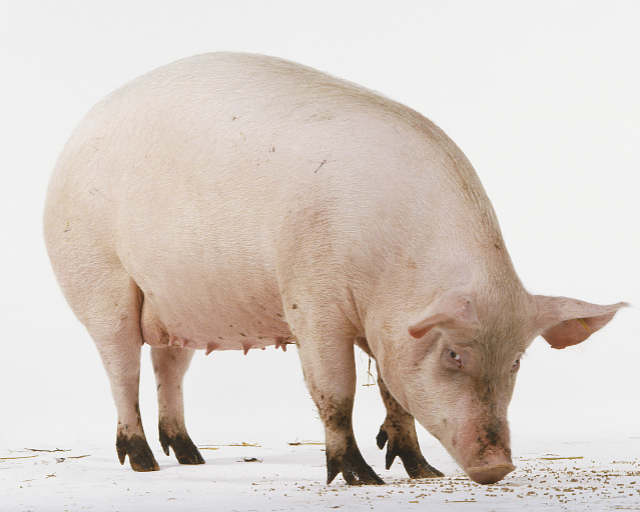 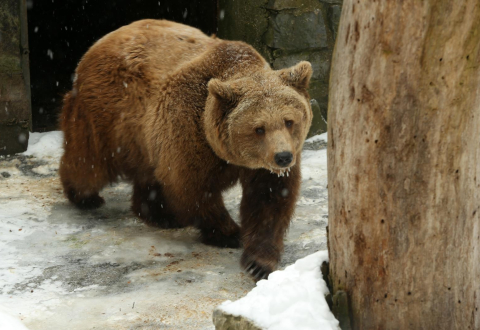 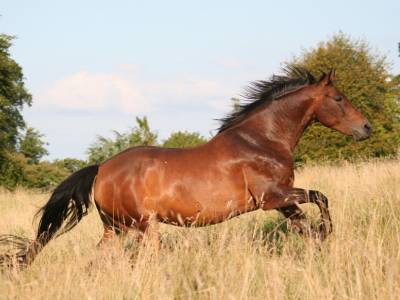 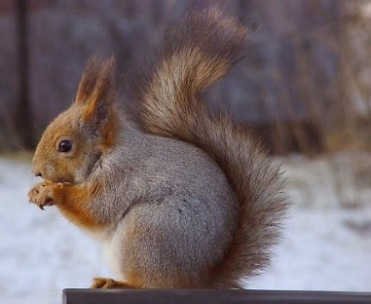 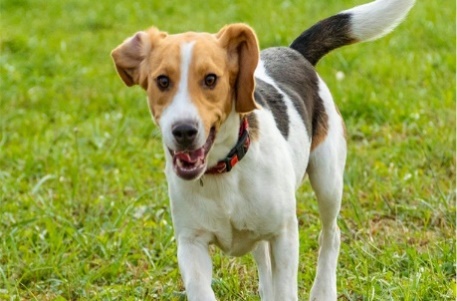 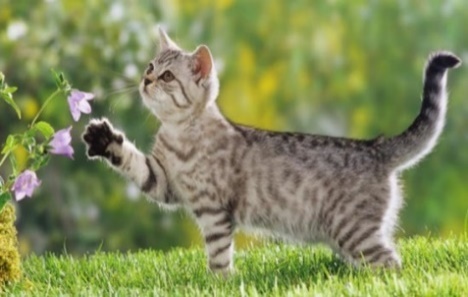 Izreži i zalijepi životinje koje spavaju zimski san. Pored slike napiši ime životinje.